Experiment VIOxidation Reduction TitrationDetermination of Calcium in MilkDetermination of Vitamin C in Fruit JuiceName:	ym	Date:	28/11/2009Objectives:To learn how can one determine amount of calcium in milk.Studying two experimental techniques: 						- precipitation of calcium by the oxalate.							Determination of Calcium by Redox titration.To determine the amount of Vitamin C in Fruit juice.Theory:End point detection: 1- Potentiometric method (using electrodes and voltmeter)                                     2- Visual indicators: - starch initially colorless, blue with I2                                                                                - Self indicators: MnO4- Mn2+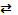 Determination of Ca in milk:- Ca2+ + C2O42-  CaC2O4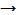 - CaC2O4 + H2SO4 Ca2+ + 2HSO4 + H2C2O4 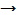 - 2KMnO4 + 5H2C2O4 + 3H2SO4 K2SO4 + 2MnSO4 + 10 CO2 + 8H2O- Ca2+ + C2O4-- CaC2O4 Determination of vitamin C in juice:C6H8O6 + I2 C6H6O6 + 2 HIC(mol/L) = 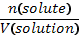 n(mol) = 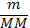 The rest of the theory is on the lab manualProcedure:  Please refer to the lab manual page 5962 Table of Data:Theoretical:  120mg/100ml = 1.2 g/LTheoretical: 24 g/LMethods of Calculation:Determination of Calcium by Oxalate: C(KMnO4) = 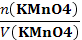 n(KMnO4) = C(KMnO4)  V(KMnO4) = 0.02M 9.40 ml = 0.188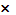 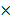  millimolFrom the ratio of the reaction:2KMnO4 + 5H2C2O4 + 3H2SO4 K2SO4 + 2MnSO4 + 10 CO2 + 8H2On(H2SO4) = 2.5 n(KMnO4) = 0.470 millimol And from the ratio of this reaction:CaC2O4 + H2SO4 Ca2+ + 2HSO4 + H2C2O4n(H2C2O4) = n(CaC2O4) = 0.470 millimolAlso from the ratio of this reaction:Ca2+ + C2O42-  CaC2O4n(CaC2O4) = n(Ca in milk) = 0.470 milimoln(Ca) = 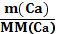 m(ca) = n(Ca) MM(Ca) = 18.8 mg	= 125.33mg/100ml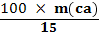       =4.44%The % error is high since the experiment contained different chemical reactions and many steps were involved and chemicals were added, so the reaction was exposed to a variety of sources of error explained later in the report.Determination of Vitamin C in fruit juice:From the ratio of this reaction:C6H8O6 + I2 C6H6O6 + 2 HIn(vit C)  = n(I2) = C(I2)   V(I2) = 0.01  25 mol = 0.653 milimoln(Vit C) = 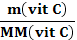 m(vit C) = n(vit C) MM(vit C) = 115mgC(g/l) = 0.46 g/100mLSources of Error:Improper measuring the volumes. Leaving air bubbles in the burette.Using impure reagents.Eye sight bias when using the burette and the volumetric flask.Improper mixing of the solution.Adding excess of the titrant at the end point.Adding more than the required drops of indicator.Not keeping the solution in the water bath for enough time.Not cooling the solution properly.Improper centrifuging of the solution.Improper distillation after the centrifuging.Not extracting all the precipitate.  DATA TABLE(milk sample)DATA TABLE(milk sample)Name of milk brandVolume milk sample15 mlMolarity of KMnO4 solution0.0200 MInitial buret reading0 mlFinal buret reading9.40 mlVolume of KMnO4 used9.40 mlDATA TABLEDATA TABLEVolume of fruit juice sample25 mlMolarity of I2 solution0.01 MName of fruit juice sampleName of fruit juice sampleLibby'sFirst titrationReported amount of Vitamin C24 g/LFirst titrationInitial buret reading100 mlFirst titrationFinal buret reading71.5 mlFirst titrationVolume of I2 solution18.5mlSecond titrationInitial buret reading100 mlSecond titrationFinal buret reading76.5 mlSecond titrationVolume of I2 solution23.5 ml